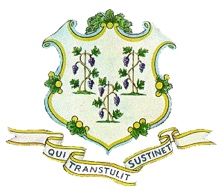 CBHPIAB AgendaMay 20, 2024 1:00-3:00p.m.Legislative Office Building Room 1DMembers are encouraged to attend in person. For those who cannot, a zoom alternative is available:https://us06web.zoom.us/j/85787085079?pwd=vLJVA9EZgpoW3yTf60PN2P2jPvDDXO.1&from=addonWelcome State Advisory Council Presentation and DiscussionPresentation by SAC Chairs, Myke Halpin and Sarah Lockery2024 Legislative Updates and DiscussionMember UpdatesContributions to 2024 Annual ReportClosingNext Meetings:	June TBDJuly 29